MUNICIPIO DE CARATINGA/MG - Extrato de Resultado – Pregão Presencial Registro de Preço 062/2022. Objeto; contratação de empresa para fornecimento de materiais de construção, elétrico, hidráulico e equipamento para montagem de lavador de veículos do município de caratinga. Vencedores com menor preço; COLIMP CONSTRUTORA EIRELI - EPP, inscrito no CNPJ nº 09.597.077/0001-65 – Valor Global de R$ 162.550,00( Cento e Sessenta e Dois Mil Quinhentos e Cinquenta Reais);  L&V VAREJO ATACADO E SERVIÇO LTDA - EPP, inscrito no CNPJ nº 26.941.470/0001-43- Valor Global de R$ 290.930,60 (Duzentos e Noventa Mil Novecentos e Trinta Reais e Sessenta Centavos); OLIVEIRA MATERIAIS E EQUIPAMENTOS LTDA - ME, inscrito no CNPJ nº 40.369.967/0001-60 – Valor Global de R$ 11.147,10 (Onze Mil Cento e Quarenta e Sete Reais e Dez centavos); Caratinga/MG, 10 de agosto de 2022. Bruno Cesar Veríssimo Gomes – Pregoeiro. 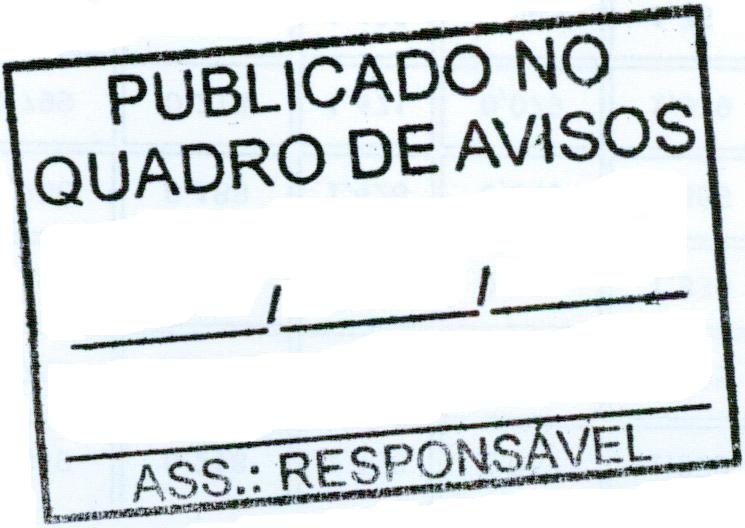 